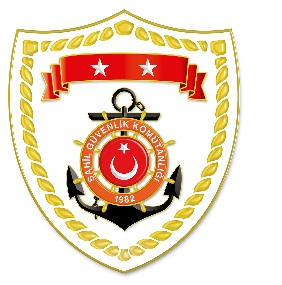 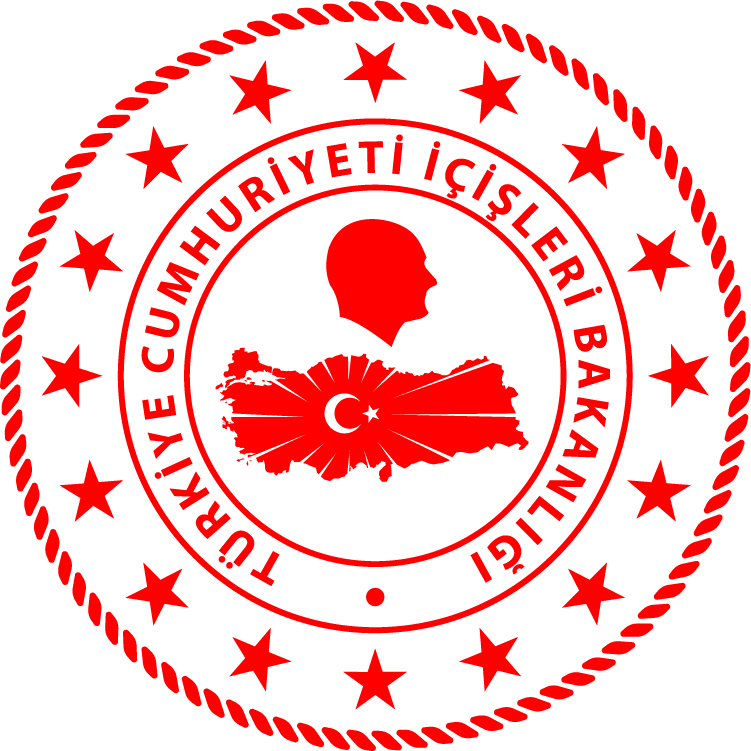 Marmara Bölgesi Akdeniz Bölgesi S.NUTARİHTESPİTUYGULANAN İDARİ PARA CEZASI MİKTARI (TL)CEZANIN KESİLDİĞİİL/İLÇE-MEVKİİAÇIKLAMA121 Ocak 2021Gemi üzerine ruhsat kod numarasını istenilen şekilde yazmamak5.455ÇANAKKALE/Bozcaada 1 işleme 5.455 TL idari para cezası uygulanmıştırS.NUTARİHTESPİTUYGULANAN İDARİ PARA CEZASI MİKTARI (TL)CEZANIN KESİLDİĞİİL/İLÇE-MEVKİİAÇIKLAMA121 Ocak 2021Yasaklanan av araç gereçlerini (misina ağ) avlanma mahalinde bulundurmak (2 işlem)1.090ADANA/Karataş  Toplam 3 işleme 5.454 TL idari para cezası uygulanmıştır.221 Ocak 2021Ruhsat tezkeresi almadan denizlerde ticari amaçlı su ürünleri avcılığı yapmak4.364MERSİN/ErdemliToplam 3 işleme 5.454 TL idari para cezası uygulanmıştır.